§1420-E.  Application for license1.  Uniform application.  An individual applying for a resident insurance producer license shall apply to the superintendent on the uniform application and declare under penalty of refusal, suspension or revocation of the license that the statements made in the application are true, correct and complete to the best of the individual's knowledge and belief.  Before approving the application, the superintendent must find that the individual:A.  Is at least 18 years of age;  [PL 2001, c. 259, §24 (NEW).]B.  Has not committed any act that is a ground for denial, suspension or revocation set forth in section 1420‑K;  [PL 2001, c. 259, §24 (NEW).]C.    [PL 2007, c. 51, §2 (RP).]D.  Has paid any required fees set forth in section 601; and  [PL 2001, c. 259, §24 (NEW).]E.  Has successfully passed the examinations for the lines of authority for which the person has applied.  [PL 2001, c. 259, §24 (NEW).][PL 2007, c. 51, §2 (AMD).]2.  Uniform business entity application.  A business entity acting as an insurance producer is required to obtain an insurance producer license.  Application must be made using the uniform business entity application.  Before approving the application, the superintendent must find that:A.  The business entity has paid any required fees set forth in section 601; and  [PL 2001, c. 259, §24 (NEW).]B.  The business entity has designated a licensed producer responsible for the business entity's compliance with the insurance laws, rules and regulations of this State.  [PL 2001, c. 259, §24 (NEW).][PL 2001, c. 259, §24 (NEW).]3.  Verification.  The superintendent may require any documents reasonably necessary to verify the information contained in an application.[PL 2001, c. 259, §24 (NEW).]4.  Instruction.  Each insurer that sells, solicits or negotiates any form of limited line credit insurance shall provide to each individual whose duties will include selling, soliciting or negotiating limited line credit insurance a program of instruction that may be approved by the superintendent.[PL 2001, c. 259, §24 (NEW).]SECTION HISTORYPL 2001, c. 259, §24 (NEW). PL 2007, c. 51, §2 (AMD). The State of Maine claims a copyright in its codified statutes. If you intend to republish this material, we require that you include the following disclaimer in your publication:All copyrights and other rights to statutory text are reserved by the State of Maine. The text included in this publication reflects changes made through the First Regular and First Special Session of the 131st Maine Legislature and is current through November 1. 2023
                    . The text is subject to change without notice. It is a version that has not been officially certified by the Secretary of State. Refer to the Maine Revised Statutes Annotated and supplements for certified text.
                The Office of the Revisor of Statutes also requests that you send us one copy of any statutory publication you may produce. Our goal is not to restrict publishing activity, but to keep track of who is publishing what, to identify any needless duplication and to preserve the State's copyright rights.PLEASE NOTE: The Revisor's Office cannot perform research for or provide legal advice or interpretation of Maine law to the public. If you need legal assistance, please contact a qualified attorney.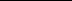 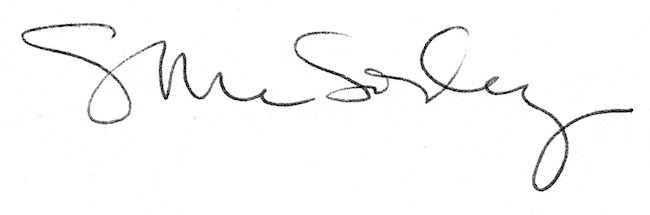 